Klachtenregistratieformulier Elabo
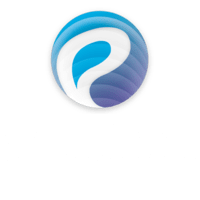 KLACHT OMSCHRIJVINGSOORT KLACHT Klachten over de werkwijze van/de bejegening door de medewerker krenkende uitlatingen, gebrek aan respect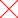 onvoldoende tijd en aandacht aan het onderzoek bestedenonvoldoende/onjuiste informering omtrent gevolgen voor de betrokkene(n) van advies/keuzesoverleg met derden zonder informeren van de betrokkene(n)partijdigheid, vooringenomenheidgeheimhoudingsplicht schenden, de gegevens onvoldoende vertrouwelijk behandelen.afspraken niet nakomenoverig, te wetenKlachten over inhoudelijke aspecten van dienstverlening inhoudelijke fouten maken, onjuiste weergave van de gesprekken in de rapportage(s)geen of onjuiste advisering/ te weinig kennis van zaken hebbenoverig, te wetenTE ONDERNEMEN STAPPEN UITEINDELIJKE AFLOOP VAN DE KLACHT Handtekening voor akkoord afhandelingKlager:	Betrokken medewerker:Ingevuld en akkoord door (naam directielid)Datum binnenkomst klacht
Naam cliënt
Adres
E-mailadresTelefoonnummer
Dossiernummer zaak
Naam beklaagde medewerkerBesproken met beklaagde medewerker op
Besproken met klager opDoor directieDoor de medewerkerDatum schriftelijke reactie naar klager